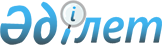 О приостановлении действия постановления акимата Урджарского района от 03 апреля 2019 года № 98 "О внесении изменений в постановление акимата Урджарского района от 17 марта 2017 года № 72 "Об определении перечня должностей специалистов в области социального обеспечения, образования, культуры, спорта являющихся гражданскими служащими работающих в сельской местности""
					
			Утративший силу
			
			
		
					Постановление акимата Урджарского района Восточно-Казахстанской области от 21 мая 2019 года № 172. Зарегистрировано Департаментом юстиции Восточно-Казахстанской области 22 мая 2019 года № 5966. Утратило силу постановлением акимата Урджарского района Восточно-Казахстанской области от 2 марта 2020 года № 85.
      Сноска. Утратило силу постановлением акимата Урджарского района Восточно-Казахстанской области от 02.03.2020 № 85 (вводится в действие по истечении десяти календарных дней после дня его первого официального опубликования).

      Примечание ИЗПИ.

      В тексте документа сохранена пунктуация и орфография оригинала.
      В соответствии с пунктом 1 статьи 46 Закона Республики Казахстан "О правовых актах" от 06 апреля 2016 года и пункта 2 статьи 31 Закона Республики Казахстан "О местном государственном управлении и самоуправлении в Республике Казахстан" от 23 января 2001 года акимат Урджарского района ПОСТАНОВЛЯЕТ:
      1. Приостановить действие постановления акимата Урджарского района от 03 апреля 2019 года № 98 "О внесении изменений в постановление акимата Урджарского района от 17 марта 2017 года № 72 "Об определении перечня должностей специалистов в области социального обеспечения, образования, культуры, спорта являющихся гражданскими служащими работающих в сельской местности" (зарегистрировано в Реестре государственной регистрации нормативных правовых актов за номером 5837, опубликовано в эталонном контрольном банке нормативных правовых актов Республики Казахстан в электронном виде 16 апреля 2019 года) до 31 декабря 2019 года.
      2. Государственному учреждению "Отдел образования Урджарского района Восточно-Казахстанской области" в установленном законодательством порядке Республики Казахстан обеспечить:
      1) государственную регистрацию настоящего постановления в территориальном органе юстиции;
      2) в течение десяти календарных дней со дня государственной регистрации настоящего постановления акимата направить его копии в бумажном и электронном виде на казахском и русском языках в Республиканское государственное предприятие на праве хозяйственного ведения "Республиканский центр правовой информации" для официального опубликования и включения в эталонный контрольный банк нормативных правовых актов Республики Казахстан;
      3) в течение десяти календарных дней после государственной регистрации настоящего постановления направление его копии на официальное опубликование в периодические печатные издания, распространяемых на территории Урджарского района; 
      4) размещение настоящего постановления на интернет-ресурсе акимата Урджарского района после его официального опубликования. 
      3. Контроль за исполнением настоящего постановления возложить на заместителя акима района А. Сарбаевой.
      4. Настоящее постановление вводится в действие по истечении десяти календарных дней после дня его первого официального опубликования.
					© 2012. РГП на ПХВ «Институт законодательства и правовой информации Республики Казахстан» Министерства юстиции Республики Казахстан
				
      Аким района

С.Зайнулдин
